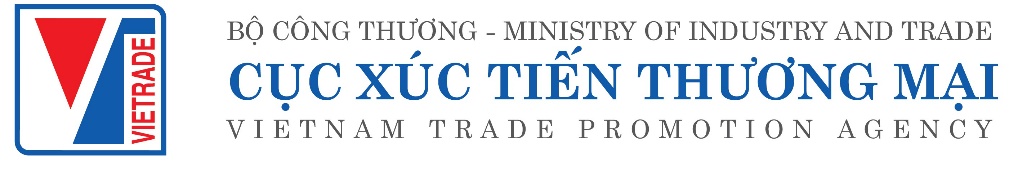 ĐĂNG KÝ DANH SÁCH NHÂN SỰ THAM GIAĐOÀN XÚC TIẾN THƯƠNG MẠI VÀ KHẢO SÁT THỊ TRƯỜNG CUBA 2023 Thời gian dự kiến: Từ ngày 02 đến ngày 12 tháng 11 năm 20231.  Thông tin doanh nghiệp tham gia chương trình1.  Thông tin doanh nghiệp tham gia chương trình1.  Thông tin doanh nghiệp tham gia chương trình1.  Thông tin doanh nghiệp tham gia chương trình1.  Thông tin doanh nghiệp tham gia chương trình1.  Thông tin doanh nghiệp tham gia chương trình1.  Thông tin doanh nghiệp tham gia chương trình1.  Thông tin doanh nghiệp tham gia chương trình1.  Thông tin doanh nghiệp tham gia chương trình1.  Thông tin doanh nghiệp tham gia chương trìnhTên tổ chức /doanh nghiệp:Tên tổ chức /doanh nghiệp:Tên tổ chức /doanh nghiệp:                                                                                                                   Mã số thuế:                                                                                                                   Mã số thuế:                                                                                                                   Mã số thuế:                                                                                                                   Mã số thuế:                                                                                                                   Mã số thuế:                                                                                                                   Mã số thuế:                                                                                                                   Mã số thuế:Tên giao dịch quốc tế:Tên giao dịch quốc tế:Tên giao dịch quốc tế:Tên giao dịch quốc tế:Tên giao dịch quốc tế:Địa chỉ:Địa chỉ:Tel:                                                                                Fax: Tel:                                                                                Fax: Tel:                                                                                Fax: Tel:                                                                                Fax: Tel:                                                                                Fax: Tel:                                                                                Fax: Tel:                                                                                Fax: Tel:                                                                                Fax: Tel:                                                                                Fax: Tel:                                                                                Fax: Email:                                                                            Website:Email:                                                                            Website:Email:                                                                            Website:Email:                                                                            Website:Email:                                                                            Website:Email:                                                                            Website:Email:                                                                            Website:Email:                                                                            Website:Email:                                                                            Website:Email:                                                                            Website:Đầu mối liên hệ:Đầu mối liên hệ:Đầu mối liên hệ:Đầu mối liên hệ:Đầu mối liên hệ:Đầu mối liên hệ:Đầu mối liên hệ:Đầu mối liên hệ:Đầu mối liên hệ:Đầu mối liên hệ:Họ tên:Họ tên:Họ tên:Họ tên:                                                Chức vụ:                                                Chức vụ:                                                Chức vụ:                                                Chức vụ:                                                Chức vụ:                                                Chức vụ:Đơn vị công tác:                                                            Điện thoại di động (ĐTDD):Đơn vị công tác:                                                            Điện thoại di động (ĐTDD):Đơn vị công tác:                                                            Điện thoại di động (ĐTDD):Đơn vị công tác:                                                            Điện thoại di động (ĐTDD):Đơn vị công tác:                                                            Điện thoại di động (ĐTDD):Đơn vị công tác:                                                            Điện thoại di động (ĐTDD):Đơn vị công tác:                                                            Điện thoại di động (ĐTDD):Đơn vị công tác:                                                            Điện thoại di động (ĐTDD):Đơn vị công tác:                                                            Điện thoại di động (ĐTDD):Đơn vị công tác:                                                            Điện thoại di động (ĐTDD): 2. Doanh nghiệp quyết định cử các thành viên có tên sau đây tham gia Chương trình và cam kết chịu hoàn toàn trách nhiệm về người được cử đi công tác nước ngoài 2. Doanh nghiệp quyết định cử các thành viên có tên sau đây tham gia Chương trình và cam kết chịu hoàn toàn trách nhiệm về người được cử đi công tác nước ngoài 2. Doanh nghiệp quyết định cử các thành viên có tên sau đây tham gia Chương trình và cam kết chịu hoàn toàn trách nhiệm về người được cử đi công tác nước ngoài 2. Doanh nghiệp quyết định cử các thành viên có tên sau đây tham gia Chương trình và cam kết chịu hoàn toàn trách nhiệm về người được cử đi công tác nước ngoài 2. Doanh nghiệp quyết định cử các thành viên có tên sau đây tham gia Chương trình và cam kết chịu hoàn toàn trách nhiệm về người được cử đi công tác nước ngoài 2. Doanh nghiệp quyết định cử các thành viên có tên sau đây tham gia Chương trình và cam kết chịu hoàn toàn trách nhiệm về người được cử đi công tác nước ngoài 2. Doanh nghiệp quyết định cử các thành viên có tên sau đây tham gia Chương trình và cam kết chịu hoàn toàn trách nhiệm về người được cử đi công tác nước ngoài 2. Doanh nghiệp quyết định cử các thành viên có tên sau đây tham gia Chương trình và cam kết chịu hoàn toàn trách nhiệm về người được cử đi công tác nước ngoài 2. Doanh nghiệp quyết định cử các thành viên có tên sau đây tham gia Chương trình và cam kết chịu hoàn toàn trách nhiệm về người được cử đi công tác nước ngoài 2. Doanh nghiệp quyết định cử các thành viên có tên sau đây tham gia Chương trình và cam kết chịu hoàn toàn trách nhiệm về người được cử đi công tác nước ngoàiTTHọ và tênHọ và tênHọ và tênHọ và tênHọ và tênChức danhNgày/ tháng/ năm sinhSố hộ chiếuNgày cấp/ngày hết hạn1……………………..(trưởng đoàn)……………………..(trưởng đoàn)……………………..(trưởng đoàn)……………………..(trưởng đoàn)……………………..(trưởng đoàn)23456783. Chúng tôi cam kết tham gia đầy đủ mọi hoạt động của Chương trình, chấp hành nghiêm chỉnh nội quy và quy định của Ban tổ chức Đoàn doanh nghiệp Việt Nam, các quy định của pháp luật Việt Nam và nước sở tại./.3. Chúng tôi cam kết tham gia đầy đủ mọi hoạt động của Chương trình, chấp hành nghiêm chỉnh nội quy và quy định của Ban tổ chức Đoàn doanh nghiệp Việt Nam, các quy định của pháp luật Việt Nam và nước sở tại./.3. Chúng tôi cam kết tham gia đầy đủ mọi hoạt động của Chương trình, chấp hành nghiêm chỉnh nội quy và quy định của Ban tổ chức Đoàn doanh nghiệp Việt Nam, các quy định của pháp luật Việt Nam và nước sở tại./.3. Chúng tôi cam kết tham gia đầy đủ mọi hoạt động của Chương trình, chấp hành nghiêm chỉnh nội quy và quy định của Ban tổ chức Đoàn doanh nghiệp Việt Nam, các quy định của pháp luật Việt Nam và nước sở tại./.3. Chúng tôi cam kết tham gia đầy đủ mọi hoạt động của Chương trình, chấp hành nghiêm chỉnh nội quy và quy định của Ban tổ chức Đoàn doanh nghiệp Việt Nam, các quy định của pháp luật Việt Nam và nước sở tại./.3. Chúng tôi cam kết tham gia đầy đủ mọi hoạt động của Chương trình, chấp hành nghiêm chỉnh nội quy và quy định của Ban tổ chức Đoàn doanh nghiệp Việt Nam, các quy định của pháp luật Việt Nam và nước sở tại./.3. Chúng tôi cam kết tham gia đầy đủ mọi hoạt động của Chương trình, chấp hành nghiêm chỉnh nội quy và quy định của Ban tổ chức Đoàn doanh nghiệp Việt Nam, các quy định của pháp luật Việt Nam và nước sở tại./.3. Chúng tôi cam kết tham gia đầy đủ mọi hoạt động của Chương trình, chấp hành nghiêm chỉnh nội quy và quy định của Ban tổ chức Đoàn doanh nghiệp Việt Nam, các quy định của pháp luật Việt Nam và nước sở tại./.3. Chúng tôi cam kết tham gia đầy đủ mọi hoạt động của Chương trình, chấp hành nghiêm chỉnh nội quy và quy định của Ban tổ chức Đoàn doanh nghiệp Việt Nam, các quy định của pháp luật Việt Nam và nước sở tại./.3. Chúng tôi cam kết tham gia đầy đủ mọi hoạt động của Chương trình, chấp hành nghiêm chỉnh nội quy và quy định của Ban tổ chức Đoàn doanh nghiệp Việt Nam, các quy định của pháp luật Việt Nam và nước sở tại./.